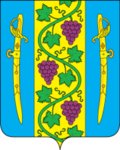 СОВЕТ ВЫШЕСТЕБЛИЕВСКОГО СЕЛЬСКОГО  ПОСЕЛЕНИЯТЕМРЮКСКОГО   РАЙОНАРЕШЕНИЕ № 59XV  сессия                                                                                                    IV созыва                    от 16 апреля 2020 года                                                  станица ВышестеблиевскаяО признании утратившим силу решения Совета Вышестеблиевского сельского поселения Темрюкского района от 18 апреля 2016 года № 119 «Об утверждении Положения о порядке представления гражданами, претендующими на замещение муниципальных должностей администрации Вышестеблиевского сельского поселения  Темрюкского района  сведений о своих доходах, об имуществе и обязательствах имущественного характера и  лицом, замещающим муниципальную должность сведений о своих доходах, расходах, об имуществе и обязательствах имущественного характера, а также о порядке размещения этих сведений на официальном сайте администрации Вышестеблиевского сельского поселения Темрюкского района, представления этих сведений для опубликования средствам массовой информации»В соответствии  с Федеральным   законом   от   25 декабря 2008 года  № 273-ФЗ «О противодействии коррупции», Федеральным законом от 3 декабря 2012 года № 230-ФЗ "О контроле за соответствием расходов лиц, замещающих государственные должности, и иных лиц их доходам",законом Краснодарского края от 25 июля 2017 года № 3655 – КЗ «О порядке представления гражданами, претендующими на замещение муниципальных должностей, и лицами, замещающими муниципальные должности, сведений о своих доходах, расходах, об имуществе и обязательствах имущественного характера, а также о доходах, расходах, об имуществе и обязательствах имущественного характера своих супруг (супругов) и несовершеннолетних детей» и Уставом Вышестеблиевского сельского поселения Темрюкского района,  Совет Вышестеблиевского сельского поселения Темрюкского района РЕШИЛ:1.Признать утратившим силу решение Совета Вышестеблиевского сельского поселения Темрюкского района от 18 апреля 2016 года № 119 «Об утверждении Положения о порядке представления гражданами, претендующими на замещение муниципальных должностей администрации Вышестеблиевского сельского поселения  Темрюкского района  сведений о своих доходах, об имуществе и обязательствах имущественного характера и  лицом, замещающим муниципальную должность сведений о своих доходах, расходах, об имуществе и обязательствах имущественного характера, а также о порядке размещения этих сведений на официальном сайте администрации Вышестеблиевского сельского поселения Темрюкского района, представления этих сведений для опубликования средствам массовой информации»2.Общему отделу администрации Вышестеблиевского сельского поселения Темрюкского района настоящее решение обнародовать и разместить на сайте администрации Вышестеблиевского сельского поселения Темрюкского района.3.Контроль за исполнением настоящего решения  возложить на заместителя главы Вышестеблиевского сельского поселения Темрюкского района  (Н.Д.Шевченко)  и постоянную комиссию по вопросам обеспеченности законности, правопорядка, охраны прав и свобод граждан, развитию местного самоуправления, (М.П.Кулько).4. Настоящее решение  вступает в силу со дня  его официального обнародования._______________________________________________________________Проект внесен:Глава Вышестеблиевского сельского поселенияТемрюкского района                                                                    П.К.ХаджидиПроект подготовлен:Начальник общего отделаадминистрации Вышестеблиевскогосельского поселения Темрюкского района                                                                           Л.Н. Бедакова                                               Проект согласован:Заместитель главыВышестеблиевскогосельского поселенияТемрюкского района                                                                           Н.Д. ШевченкоГлава  Вышестеблиевского  сельского поселения  Темрюкского района ________________П.К. Хаджиди  « 16 » апреля 2020 года Председатель Совета Вышестеблиевского  сельского поселения Темрюкского района ______________И.И. Пелипенко           « 16 » апреля 2020 года 